						 		 		 Contact: Matt Rice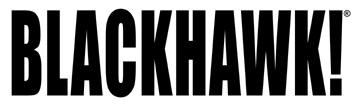 Blue Heron Communications(800) 654-3766FOR IMMEDIATE RELEASE   				        E-mail: matt@blueheroncomm.com BLACKHAWK!® Receives German Army Follow-on Order for 
SERPA Holster SystemThe German Army recently submitted a follow-on order to BLACKHAWK!® for their current BLACKHAWK! SERPA Holster System. This order helps BLACKHAWK!’s international growth and product positioning. The SERPA Holster System, manufactured in Manhattan, Mont., is also in use with the United States military as the approved SOCOM holster system and the issued holster system for the U.S. Marine Corps.NORFOLK, Va. – June 26, 2013 – BLACKHAWK!® recently received a follow-on order from the German Army for their current BLACKHAWK! SERPA Holster System. This order is important to the international growth and positioning of BLACKHAWK! products. The Bundeswehr, the armed forces of the Federal Republic of Germany, needed a holster system that would allow changing the holster position on the body during movement, depending on the battlefield environment and ever-changing missions. The Bundeswehr SERPA Holster System includes the SERPA Auto Lock Holster, MOLLE Vest Platform, Tactical Thigh Platform and Quick Disconnect System, allowing the soldier to move the holster between vest and leg immediately and with no tools. According to BLACKHAWK! brand director Chuck Buis, “We’re excited to have a continued partnership with the Bundeswehr in Germany. We’ve delivered more than 
4 million SERPA holsters worldwide and orders like this are a great signal of continued positive feedback on the trusted SERPA system.”The Bundeswehr has been using the SERPA in combat since 2009. The SERPA Holster System is also in use with the United States military as the approved SOCOM holster system and the issued holster system for the U.S. Marine Corps. The SERPA holster is manufactured in Manhattan, Mont.- more-For more information on BLACKHAWK! and BLACKHAWK! products, log on to www.BLACKHAWK.com or call 800-694-5263.About BLACKHAWK!BLACKHAWK! is a leading U.S. manufacturer of tactical, military, shooting sports and law enforcement equipment headquartered in Norfolk, Va. BLACKHAWK! was founded by a Navy SEAL and now manufactures tactical gear, body armor, law enforcement duty gear, holsters, hydration systems, protective gloves and gear, apparel and footwear, knives, illumination tools, breaching tools and recoil reducing stocks. BLACKHAWK! is part of ATK’s (NYSE: ATK) Sporting Group, with U.S. manufacturing facilities in North Carolina, Montana and Idaho. ###